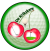 Golfclub De Krikskens vzwIntern Clubreglement versie 1.Secretariaat:	Dirk Swerts	Gierleseweg 6	2340 Beerse	dirk.swerts@skynet.be	dirk.swerts@golfdekrikskens.beHet intern clubreglement bevat de algemene regels voor de goede werking van de vereniging aangevuld met een huishoudelijk reglement.Ieder lid van de vereniging heeft zich te houden aan de bepalingen van dit intern en huishoudelijke reglement.Alle niet voorziene gevallen in dit intern en huishoudelijk reglement zullen door het dagelijkse bestuur worden beslecht.Beide reglementen zijn gepubliceerd op de website van de vereniging. Versie 1 van het intern reglement werd goedgekeurd op de vergadering van het Dagelijks Bestuur van 13 januari 2021. Voorzitter: Gui ClerinxVice voorzitter: Ivo van De VenSecretaris: Dirk SwertsPenningmeester: Jef NeeskensNaamGolfclub De Krikskens vzw is opgericht op 11 december 2019 met ondernemingsnummer 0739.670.233.De maatschappelijke zetel is gevestigd op de Gierleseweg 6 2340 Beerse.Het golfterrein bevindt zich in de Krikskensstraat – zonder nummer – te 2340 BeerseDit intern reglement ondersteunt de statuten, die op de website zijn gepubliceerd. Pagina “Golfclub” en sub pagina “Golf lid worden”.DoelZie art. 3 van de statuten. .StructuurDe vereniging wordt geleid door een Raad van Bestuur en een Dagelijks Bestuur. Zie art. 18 & 19 van de statuten.Leden en lidmaatschap  Alle leden moeten het intern en huishoudelijk reglement naleven.Elke persoon die wil aansluiten dient vooraf en bij voorkeur een email te sturen naar golf@golfdekrikskens.be om een afspraak te maken zodat men kennis kan komen maken.Om aan te sluiten en te golfen hoeft men niet in het bezit te zijn van een Handicapbewijs, het vroeger GVB.Na de kennismaking en eventuele proefperiode (zie volgende paragraaf) kan men aansluiten.Hiervoor dient men het formulier “Toetreden” in te vullen, en het betalen van het lidgeld. Het formulier “Toetreden” vind je op de website, pagina “Golfclub” en sub pagina “Lid worden”.Het lidmaatschap loopt over de periode van 01 januari t.e.m. 31 december en is jaarlijks te betalen.Bij ontslag in deze periode kan er geen terugbetaling van het betaalde lidgeld gevorderd worden.Bij toetreding, vanaf 1 september, is er een verminderde bijdrage.
Elk jaar ontvangt ieder lid een attest om van de tussenkomst van de mutualiteit te kunnen genieten.In de statuten heten deze “toegetreden leden”. Zie ook de statuten art. 5 en art. 8.ProefperiodeVoordat men besluit lid te worden kan men gratis en vrijblijvend 2x komen golfen op de zaterdagse clubvoormiddagen.Men wordt in deze proefperiode begeleid door een ervaren golfer.Tijdens de proefperiode kan een kandidaat lid geen aanspraak maken op de verzekering van de club.Verplichtingen van de vereniging.Een veilige sportomgeving is essentieel. De vereniging neemt een verzekering “burgerlijke aansprakelijkheid” voor alle leden en voor de vrijwilligers. Deze verzekering wordt jaarlijks hernieuwd.
Voor speciale activiteiten die een aanvullende dekking vereisen, zal een bijkomende verzekering worden afgesloten.Onze vereniging engageert zich om:Te streven naar een club zonder discriminatie, racisme, agressie, pesten en seksuele intimidatieSportief gedrag en een open sfeer te creëren.  Op een gezonde manier te kunnen golfen  Verplichtingen en rechten van de leden  De leden dienen respectvol om te gaan met de infrastructuur en materialen van de club conform het huishoudelijk reglement dat te vinden is op de webpagina “Ledenhoek”. De leden kunnen deelnemen aan diverse trainingen en wedstrijden en kunnen voorstellen, klachten en wensen bij het bestuur indienen.Het bestuur zal deze zo spoedig mogelijk behandelen en over het resultaat schriftelijk antwoorden aan het lid.Ze moeten het bestuur in kennis te stellen van de verandering van hun adres, telefoongegevens en email alsook hun golf handicap.De leden dienen, vóór 5 januari van het nieuwe jaar, het lidgeld te betalen. Rond 15 december van lopende jaar krijgt ieder lid hiervoor een uitnodiging tot betalen.Toegang tot de Website en het ReservatieagendaElk lid krijgt aan het begin van het lidmaatschap twee inlogcodes.1 code dient om de webpagina “Ledenhoek” te kunnen bezoeken.De andere code dient om in te loggen op het reserveringssysteem.ReserverenReserveren is verplicht.Niet reserveren = niet golfen.Inloggen op de reserveringskalender gaat via een code. (Zie paragraaf website en reserveren).De reserveringsrichtlijnen worden in het huishoudelijk reglement verder toegelicht.SanctiesIedere inbreuk die in strijd is met de statuten, reglementen en besluiten van de vereniging, of waardoor de belangen van de verenigingzijn geschaad, worden eerst besproken met de betrokkene.Bij herhaling zal het dagelijks bestuur beraadslagen over een eventuele sanctie.Deze sanctie kan bestaan uit een officiële waarschuwing, een tijdelijke of een definitieve schorsing conform Art. 7 van de statuten.
GDPRVanaf 25 mei 2018 moet de Europese Verordening rond General Data Protection Regulation (GDPR) toegepast worden. CommunicatieOnze website kan men vinden op volgend adres:www.golfdekrikskens.beIedereen kan de hierop aangeboden informatie raadplegen met uitzondering van de webpagina “Ledenhoek”. Om deze pagina te bezoeken is een inlogcode nodig. (Zie paragraaf website en reserveren).Activiteiten en toetreding van nieuwe leden worden via een nieuwsbrief aangekondigd.WijzigingElke wijziging van het intern reglement zal aan de leden worden medegedeeld.